Focus Group Unterviews and User Testing to Assess Hunter Attitudes toward theHarvest Information Program Questions and Migratory Bird Harvest SurveyScreenshotsNOTE:  Screenshot below is from the actual survey approved under 1018-0019 and includes the completion time approved under that information collection.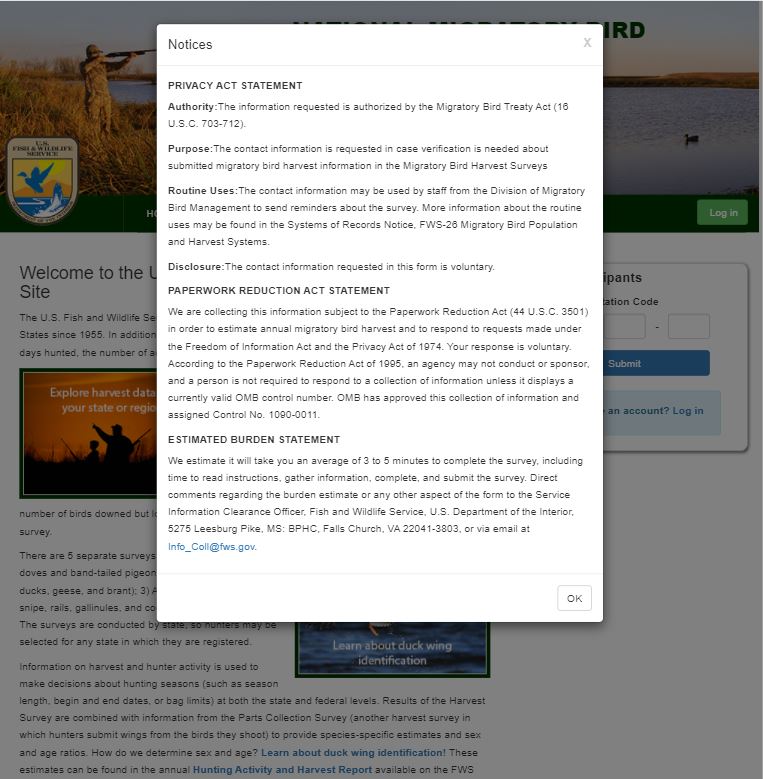 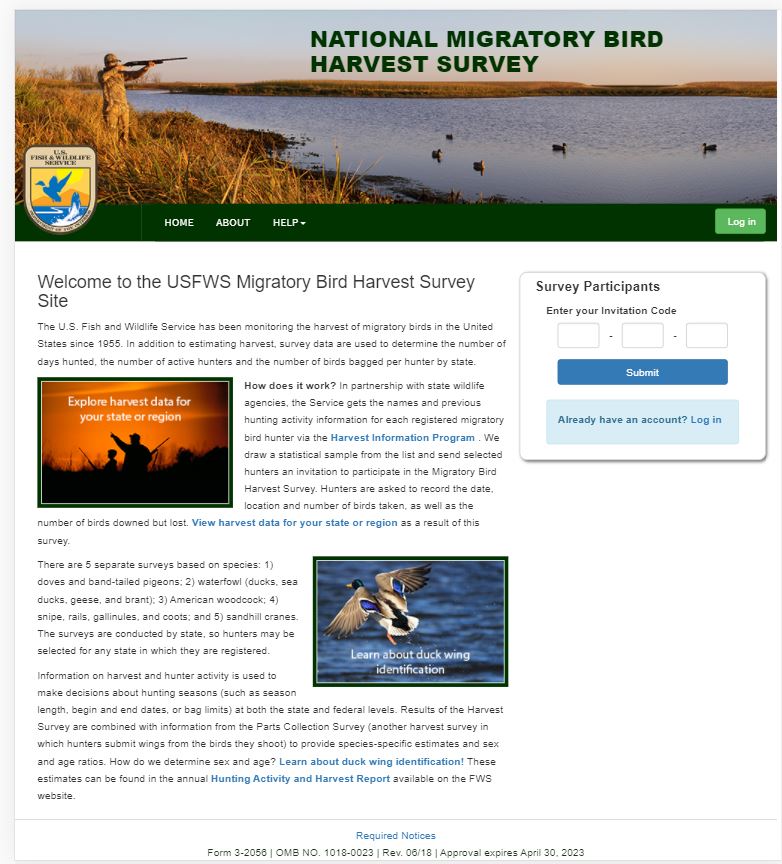 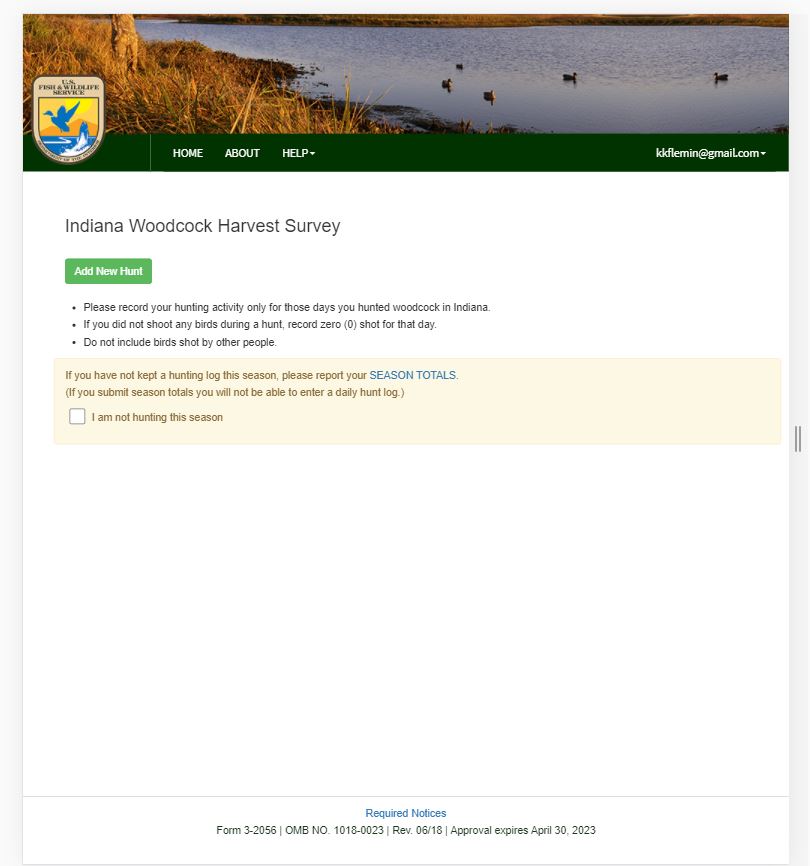 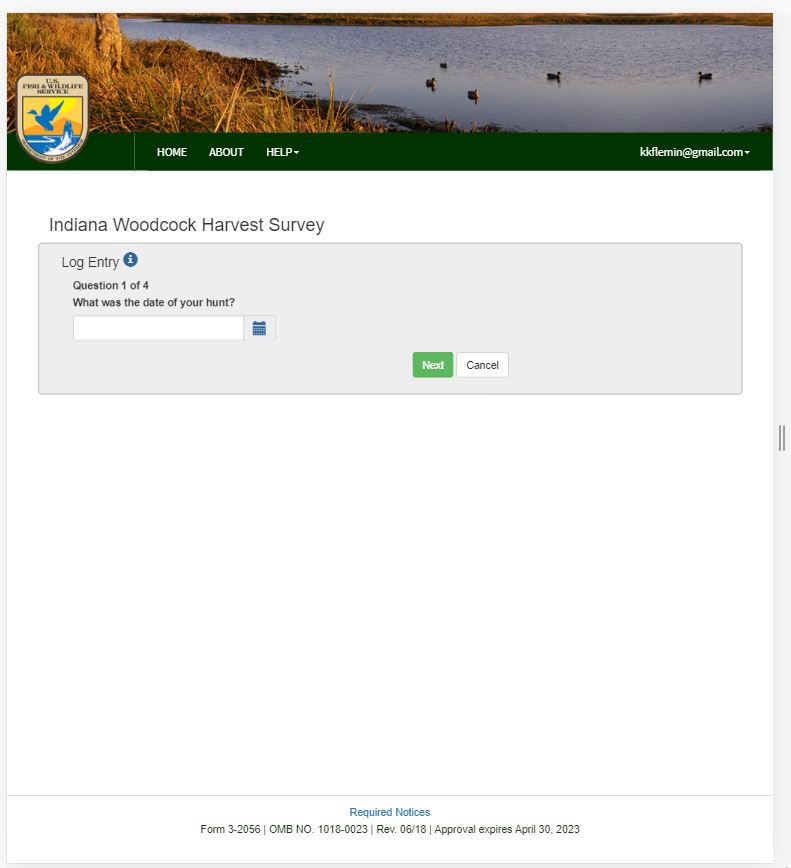 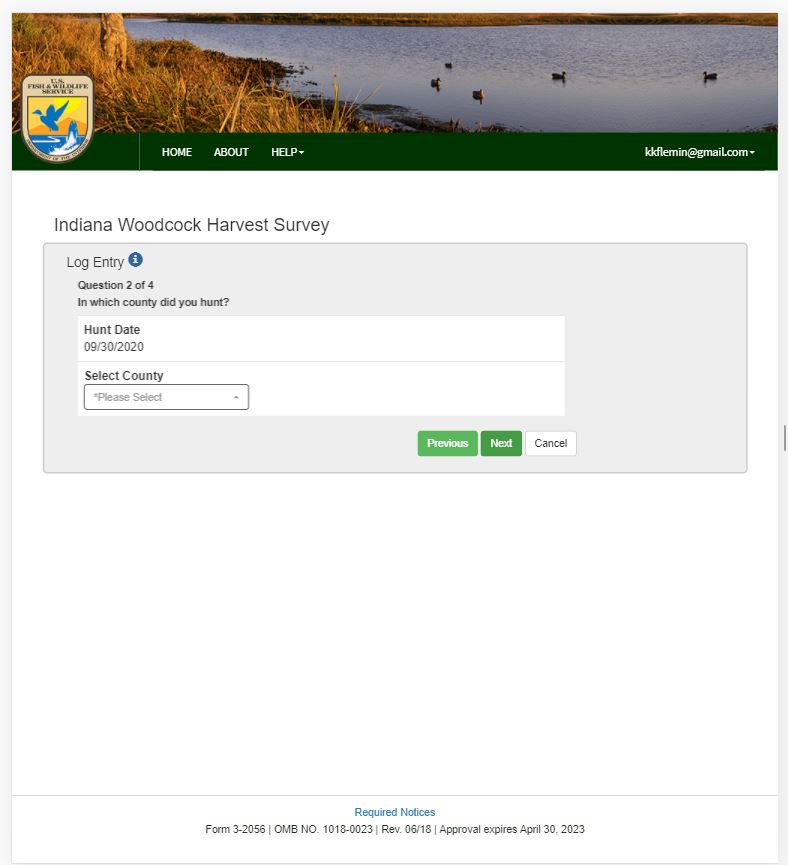 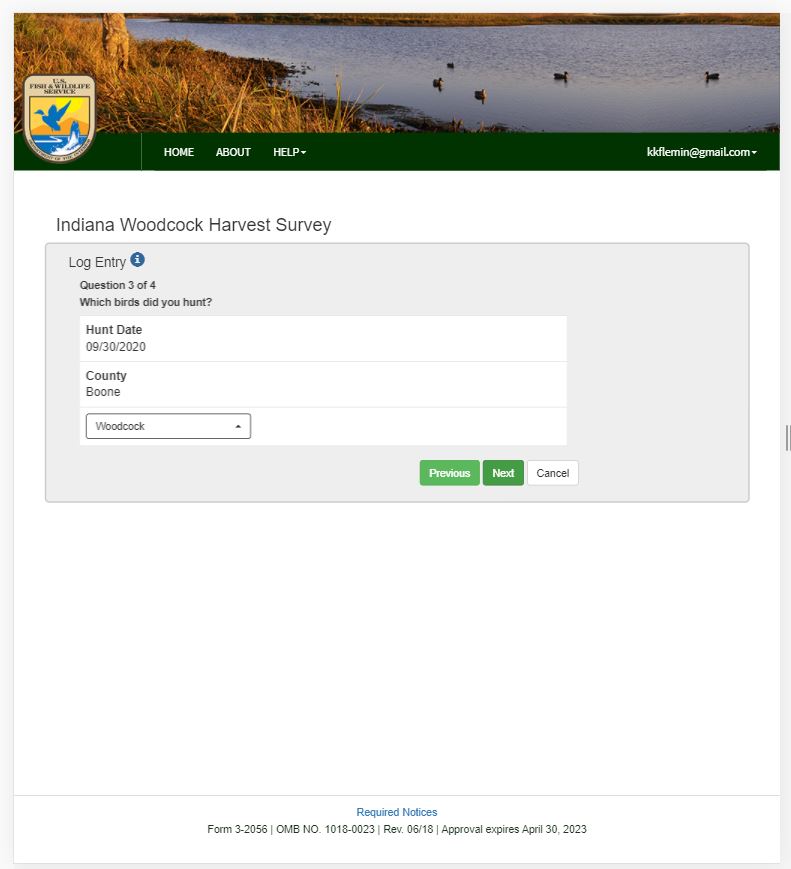 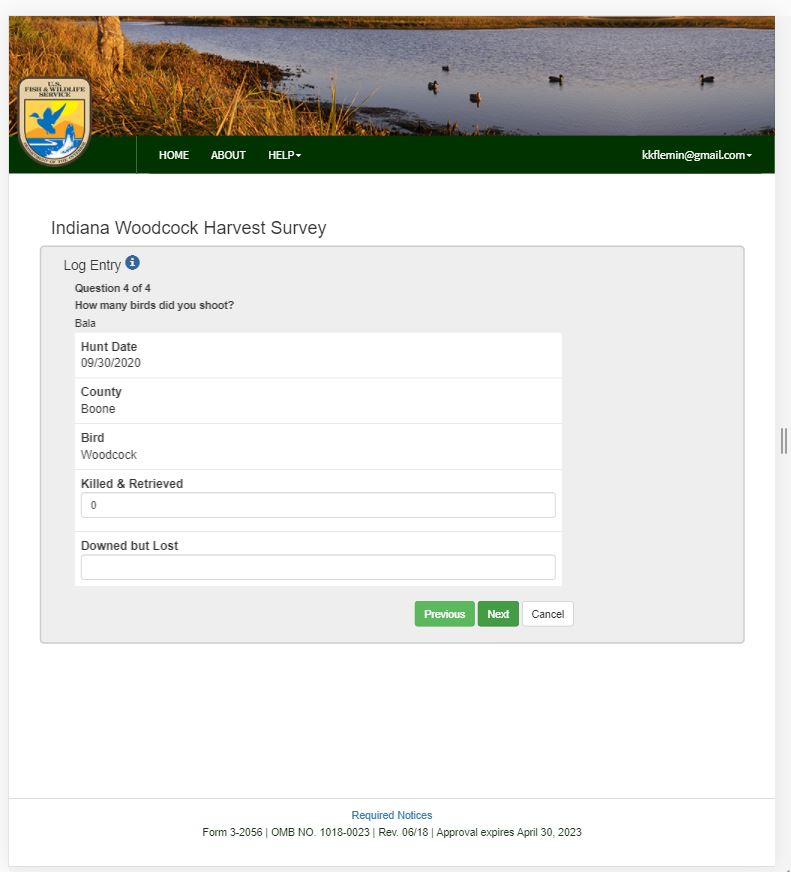 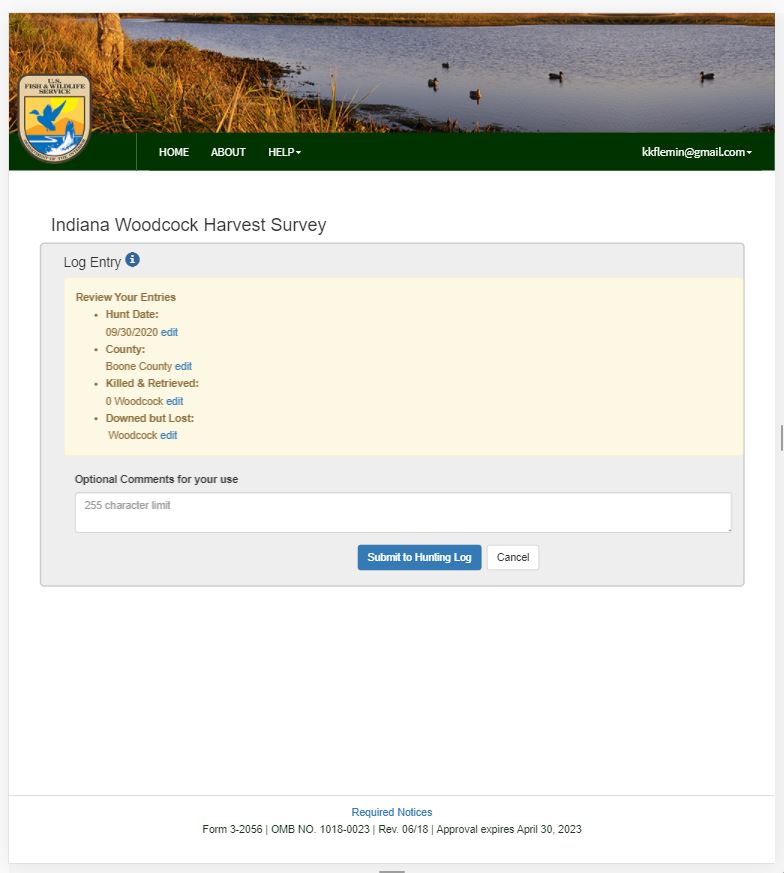 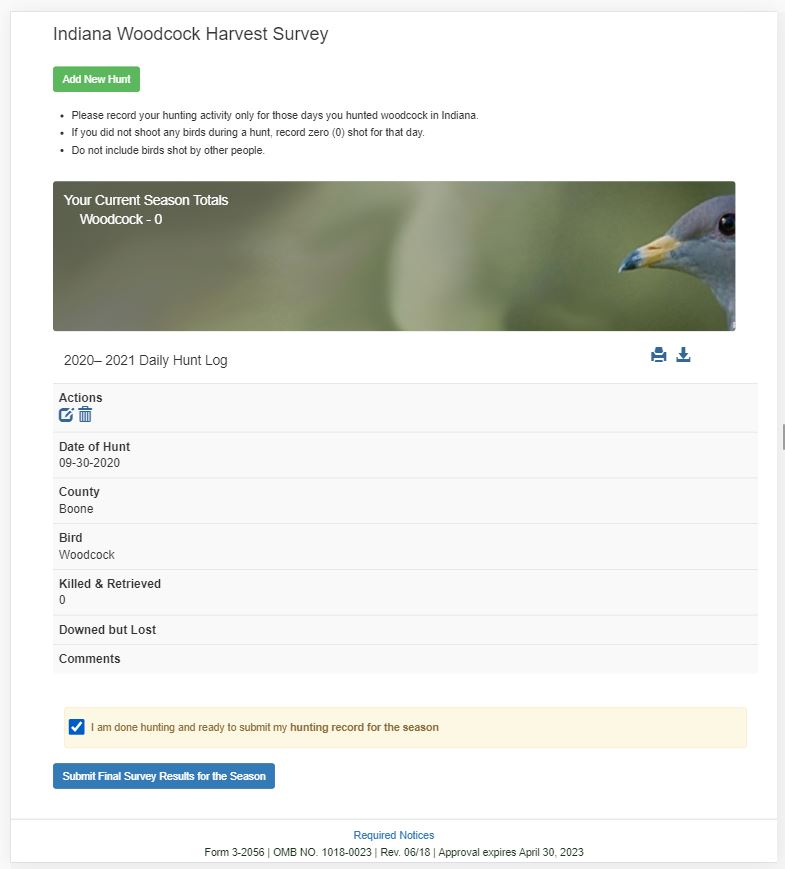 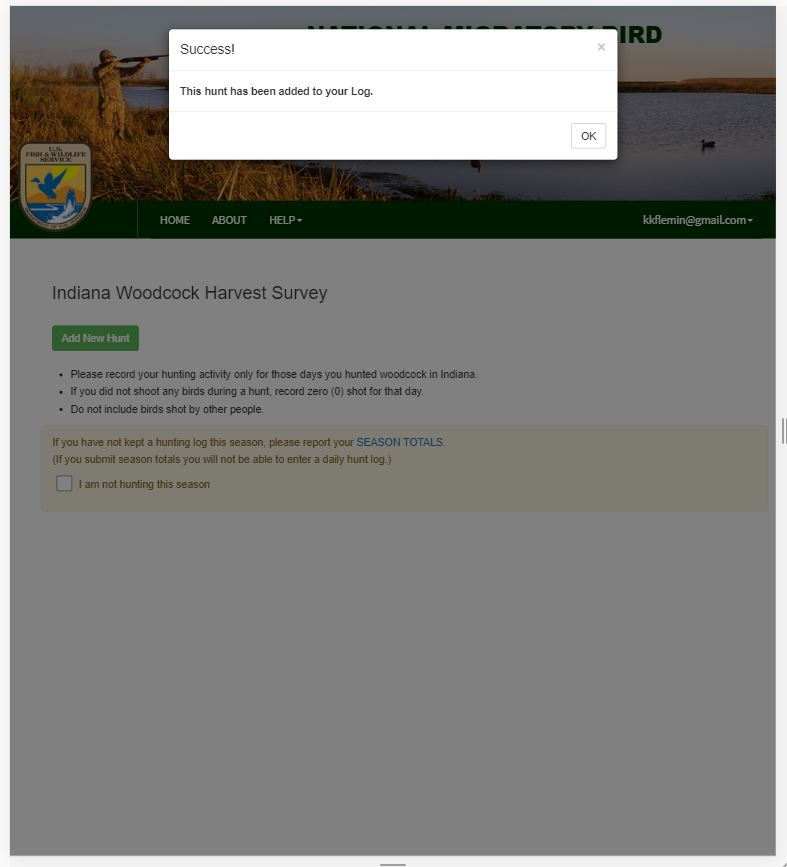 